Развивающая среда на прогулочном участке «Зима» 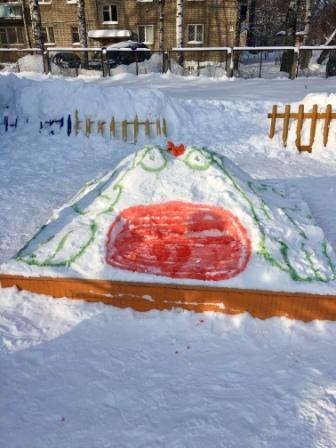 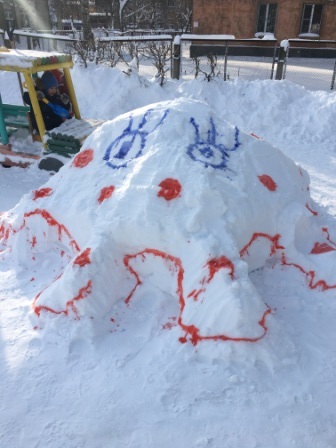 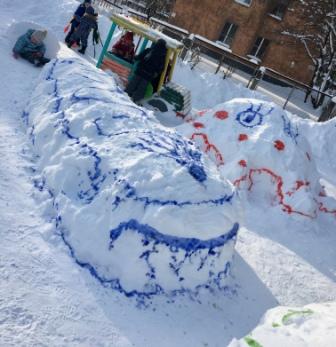 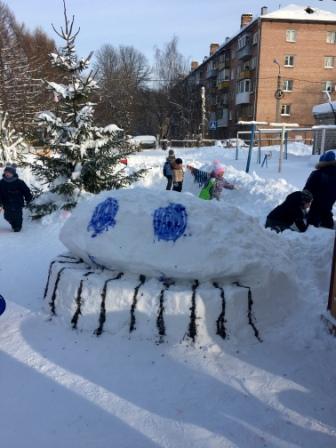 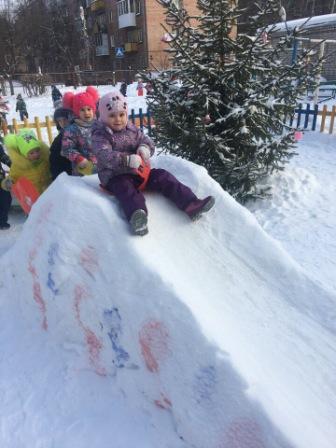 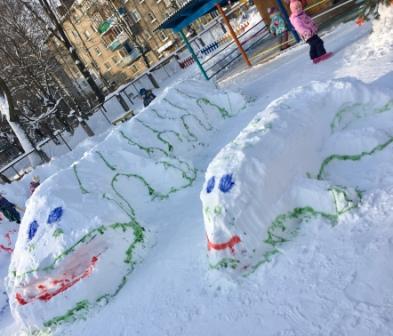 